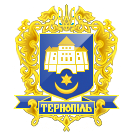 ТЕРНОПІЛЬСЬКА МІСЬКА РАДАПОСТІЙНА КОМІСІЯ З ПИТАНЬ містобудуванняПротокол засідання комісії №9від 06.06.2019 р.Всього членів комісії: 	(7) Паньків Н.М., Газилишин А.Б., Півторак С.Р., Редьква Н.М., Смакоуз Ю.Г., Штопко Ю.В., Шоломейчук Н.В.Присутні члени комісії: 	(4) Редьква Н.М., Смакоуз Ю.Г., Штопко Ю.В., Півторак С.Р. Відсутні члени комісії: 	(3) Паньків Н.М., Газилишин А.Б., Шоломейчук Н.В.   Кворум є. Засідання комісії правочинне.На засідання комісії запрошені:Кібляр В.Л. – начальник відділу земельних ресурсів;Харів Н.Т. – заступник начальника організаційного відділу ради управління організаційно – виконавчої роботи.Головуючий – заступник голови комісії Редьква Н.М.Слухали:	Про затвердження порядку денного засідання комісії.Виступили:	Члени комісії які запропонували сформувати порядок денний комісії наступними проектами рішень міської ради:-Про затвердження проектів землеустрою щодо відведення земельних ділянок за адресою вул.Миру (гр.Гуменюк В.О. та інші)-Про надання дозволу на розроблення проектів землеустрою щодо відведення земельних ділянок за адресою вул.Текстильна (гр.Цюра Н.Д. та інші)-Про надання дозволу на розроблення проекту землеустрою щодо відведення земельної ділянки по зміні її цільового призначення площею 0,0118га за адресою вул.А.Чайковського,17 гр.Ваврику М.В.,Замрикіт О.В.-Про надання дозволу на розроблення проекту землеустрою щодо відведення земельної ділянки площею до 0,0365га за адресою вул.Тернопільська гр.Карп’юк З.І.-Про затвердження проектів землеустрою щодо відведення земельних ділянок за адресою вул.Микулинецька (гр.Ковальський М.Ю. та інші)-Про затвердження проекту землеустрою щодо відведення земельної ділянки по зміні її цільового призначення площею 0,0831га за адресою вул.Чернівецька ТОВ «ТЕКТА УКРАЇНА»-Про затвердження проектів землеустрою щодо відведення земельних ділянок за адресою вул.Текстильна (гр.Вельган М.І. та інші)-Про затвердження проектів землеустрою щодо відведення земельних ділянок за адресою вул.Живова (гр.Береза Н.В. та інші)-Про надання дозволу на розроблення проекту землеустрою щодо відведення земельної ділянки площею до 0,0080 га за адресою вул.Б.Лепкого гр.Лукашів О.М.-Про надання дозволу на розроблення проектів землеустрою щодо відведення земельних ділянок за адресою вул.Живова (гр.Алексевич А.М. та інші)-Про надання дозволу на розроблення проектів землеустрою щодо відведення земельних ділянок за адресою вул.Романа Купчинського (гр.Будна М.О. та інші)-Про надання дозволу на розроблення проектів землеустрою щодо відведення земельних ділянок за адресою вул.Б.Лепкого (гр.Кобялка Р.В та інші)Результати голосування за затвердження порядку денного в цілому: За - 4, проти - 0, утримались - 0. Рішення прийнято. Вирішили:	Затвердити порядок денний засідання комісії.Порядок денний засідання:Слухали:Про затвердження проектів землеустрою щодо відведення земельних ділянок за адресою вул.Миру (гр.Гуменюк В.О. та інші)Доповідав:	Кібляр В.Л.Результати голосування за проект рішення: За - 4, проти-0, утримались-0. Рішення прийнято.Вирішили:	Рішення комісії №1 додається.Слухали:Про надання дозволу на розроблення проектів землеустрою щодо відведення земельних ділянок за адресою вул.Текстильна (гр.Цюра Н.Д. та інші)Доповідав:	Кібляр В.Л.Результати голосування за проект рішення: За - 4, проти-0, утримались-0. Рішення прийнято.Вирішили:	Рішення комісії №2 додається.Слухали:Про надання дозволу на розроблення проекту землеустрою щодо відведення земельної ділянки по зміні її цільового призначення площею 0,0118га за адресою вул.А.Чайковського,17 гр.Ваврику М.В.,Замрикіт О.В.Доповідав:	Кібляр В.Л.Результати голосування за проект рішення: За - 4, проти-0, утримались-0. Рішення прийнято.Вирішили:	Рішення комісії №3 додається.Слухали:Про надання дозволу на розроблення проекту землеустрою щодо відведення земельної ділянки площею до 0,0365га за адресою вул.Тернопільська гр.Карп’юк З.І.Доповідав:	Кібляр В.Л.Результати голосування за проект рішення: За - 4, проти-0, утримались-0. Рішення прийнято.Вирішили:	Рішення комісії №4 додається.Слухали:Про затвердження проектів землеустрою щодо відведення земельних ділянок за адресою вул.Микулинецька (гр.Ковальський М.Ю. та інші)Доповідав:	Кібляр В.Л.Результати голосування за проект рішення: За - 4, проти-0, утримались-0. Рішення прийнято.Вирішили:	Рішення комісії №5 додається.Слухали:Про затвердження проекту землеустрою щодо відведення земельної ділянки по зміні її цільового призначення площею 0,0831га за адресою вул.Чернівецька ТОВ «ТЕКТА УКРАЇНА»Доповідав:	Кібляр В.Л.Результати голосування за проект рішення: За - 4, проти-0, утримались-0. Рішення прийнято.Вирішили:	Рішення комісії №6 додається.Слухали:Про затвердження проектів землеустрою щодо відведення земельних ділянок за адресою вул.Текстильна (гр.Вельган М.І. та інші)Доповідав:	Кібляр В.Л.Результати голосування за проект рішення: За - 4, проти-0, утримались-0. Рішення прийнято.Вирішили:	Рішення комісії №7 додається.Слухали:Про затвердження проектів землеустрою щодо відведення земельних ділянок за адресою вул.Живова (гр.Береза Н.В. та інші)Доповідав:	Кібляр В.Л.Результати голосування за проект рішення: За - 4, проти-0, утримались-0. Рішення прийнято.Вирішили:	Рішення комісії №8 додається.Слухали:Про надання дозволу на розроблення проекту землеустрою щодо відведення земельної ділянки площею до 0,0080 га за адресою вул.Б.Лепкого гр.Лукашів О.М.Доповідав:	Кібляр В.Л.Результати голосування за проект рішення: За - 4, проти-0, утримались-0. Рішення прийнято.Вирішили:	Рішення комісії №9 додається.Слухали:Про надання дозволу на розроблення проектів землеустрою щодо відведення земельних ділянок за адресою вул.Живова (гр.Алексевич А.М. та інші)Доповідав:	Кібляр В.Л.Результати голосування за проект рішення: За - 4, проти-0, утримались-0. Рішення прийнято.Вирішили:	Рішення комісії №10 додається.Слухали:Про надання дозволу на розроблення проектів землеустрою щодо відведення земельних ділянок за адресою вул.Романа Купчинського (гр.Будна М.О. та інші)Доповідав:	Кібляр В.Л.Результати голосування за проект рішення: За - 4, проти-0, утримались-0. Рішення прийнято.Вирішили:	Рішення комісії №11 додається.Слухали:Про надання дозволу на розроблення проектів землеустрою щодо відведення земельних ділянок за адресою вул.Б.Лепкого (гр.Кобялка Р.В та інші)Доповідав:	Кібляр В.Л.Результати голосування за проект рішення: За - 4, проти-0, утримались-0. Рішення прийнято.Вирішили:	Рішення комісії №12 додається.Заступник голови комісії				Н.М.Редьква	Секретар комісії 					С.Р.ПівторакПро затвердження проектів землеустрою щодо відведення земельних ділянок за адресою вул.Миру (гр.Гуменюк В.О. та інші)Про надання дозволу на розроблення проектів землеустрою щодо відведення земельних ділянок за адресою вул.Текстильна (гр.Цюра Н.Д. та інші)Про надання дозволу на розроблення проекту землеустрою щодо відведення земельної ділянки по зміні її цільового призначення площею 0,0118га за адресою вул.А.Чайковського,17 гр.Ваврику М.В.,Замрикіт О.В.Про надання дозволу на розроблення проекту землеустрою щодо відведення земельної ділянки площею до 0,0365га за адресою вул.Тернопільська гр.Карп’юк З.І.Про затвердження проектів землеустрою щодо відведення земельних ділянок за адресою вул.Микулинецька (гр.Ковальський М.Ю. та інші)Про затвердження проекту землеустрою щодо відведення земельної ділянки по зміні її цільового призначення площею 0,0831га за адресою вул.Чернівецька ТОВ «ТЕКТА УКРАЇНА»Про затвердження проектів землеустрою щодо відведення земельних ділянок за адресою вул.Текстильна (гр.Вельган М.І. та інші)Про затвердження проектів землеустрою щодо відведення земельних ділянок за адресою вул.Живова (гр.Береза Н.В. та інші)Про надання дозволу на розроблення проекту землеустрою щодо відведення земельної ділянки площею до 0,0080 га за адресою вул.Б.Лепкого гр.Лукашів О.М.Про надання дозволу на розроблення проектів землеустрою щодо відведення земельних ділянок за адресою вул.Живова (гр.Алексевич А.М. та інші)Про надання дозволу на розроблення проектів землеустрою щодо відведення земельних ділянок за адресою вул.Романа Купчинського (гр.Будна М.О. та інші)Про надання дозволу на розроблення проектів землеустрою щодо відведення земельних ділянок за адресою вул.Б.Лепкого (гр.Кобялка Р.В та інші)